ชื่อพนักงาน (นาย/นาง/นางสาว)..............................................................................................................................................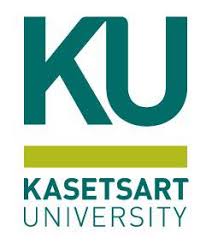 ตำแหน่ง...................................................................................สังกัด............................................................................วันเดือนปี ที่บรรจุเป็นพนักงาน.........................................................ผ่านการทดลองงานเมื่อวันที่.................................................ซึ่งเป็นผู้ผ่านการทดลองปฏิบัติงานมาแล้วไม่น้อยกว่า 1  ปี และไม่อยู่ระหว่างการลาศึกษาต่อ และ ได้รับอนุมัติเข้าทดสอบความสามารถด้านภาษาอังกฤษ เมื่อวันที่..........................................................................และผ่านการทดสอบความสามารถด้านภาษาอังกฤษ จากการทดสอบของ....................................................................................ผลการทดสอบอยู่ในระดับ......................มีคะแนน......................ประกาศผลสอบเมื่อวันที่...........................................ผลการทดสอบภาษาอังกฤษมีกำหนดระยะเวลา 2 ปี นับแต่วันที่ประกาศผลการทดสอบตั้งแต่วันที่.................................................ถึงวันที่......................................................................จึงขอรับเงินเพิ่มตามประกาศมหาวิทยาลัยเกษตรศาสตร์ เรื่อง หลักเกณฑ์การจ่ายเงินเพิ่มพิเศษสำหรับพนักงานสายสนับสนุนที่มีความสามารถด้านการใช้ภาษาอังกฤษ ลงวันที่  13  กันยายน พ.ศ. 2561ทั้งนี้  ได้แนบหลักฐานการได้รับอนุมัติเข้าทดสอบ และผลการทดสอบ ความสามารถด้านภาษาอังกฤษ มาพร้อมนี้แล้ว					             ลงชื่อ.................................................................(พนักงานสายสนับสนุน)                                                                          (.................................................................)			                                   ตำแหน่ง..............................................................						  วันที่ยื่นผลการทดสอบ.........../............./............		ได้ตรวจสอบแล้ว เป็นไปตามประกาศมหาวิทยาลัยเกษตรศาสตร์ เรื่อง หลักเกณฑ์การจ่ายเงินเพิ่มพิเศษสำหรับพนักงานสายสนับสนุนที่มีความสามารถด้านการใช้ภาษาอังกฤษ ลงวันที่  13  กันยายน พ.ศ. 2561 และเห็นควรให้ได้รับเงินเพิ่มพิเศษนับแต่วันที่ยื่นผลการทดสอบ คือ ตั้งแต่วันที่……….................ถึงวันครบกำหนดผลการทดสอบวันที่............................ซึ่งจำนวนเงินค่าตอบแทนตามหลักเกณฑ์ที่กำหนดดังกล่าวข้างต้น  ดังนี้  (โปรดทำเครื่องหมาย หน้าช่องว่าง)					             ลงชื่อ.................................................................(หัวหน้างาน)                                                                          (.................................................................)			                                   ตำแหน่ง..............................................................						  วันที่.....................................................................การมอบหมายการปฏิบัติงานที่เกี่ยวข้องกับการใช้ภาษาอังกฤษให้กับ นาย/นาง/นางสาว..................................................ดังนี้.........................................................................................................................................................................................................……………………………………………………………………………………………………………………………………………………………………………………………………………………………………………………………..………………………………………………………………………………………………………….…………………………………………………………………………………………………………………………………………………………………………………………………………………………………………………………………………………………………………………………………………………………………………ฯลฯ		จึงเห็นควรให้ได้รับเงินเพิ่มพิเศษตามประกาศมหาวิทยาลัยเกษตรศาสตร์ เรื่อง หลักเกณฑ์การจ่ายเงินเพิ่มพิเศษสำหรับพนักงานสายสนับสนุนที่มีความสามารถด้านการใช้ภาษาอังกฤษ ลงวันที่  13  กันยายน พ.ศ. 2561             ลงชื่อ....................................................................                                                                                      (....................................................................)			                                      	ตำแหน่ง..................................................................    	วันที่..........................................................................	ความเห็นของรองอธิการบดีที่กำกับดูแล		อนุมัติให้ได้รับเงินเพิ่มพิเศษตามเสนอ และแจ้งกองการเจ้าหน้าที่รับทราบการจ่ายเงินเพิ่มพิเศษ          เพื่อแจ้งให้กองคลังดำเนินการเบิกจ่ายเงินเพิ่มพิเศษจากเงินรายได้ส่วนกลางของมหาวิทยาลัยต่อไปลงชื่อ....................................................................                                                                                   (....................................................................)			                                      	ตำแหน่ง..................................................................    	วันที่..........................................................................	ข้อ 1พนักงานสายสนับสนุนกรอกข้อมูลข้อ 2ผู้บังคับบัญชาระดับหัวหน้างานทดสอบภาษาอังกฤษระดับ 1ระดับ 1ระดับ 2ระดับ 2ระดับ 3ระดับ 3ทดสอบภาษาอังกฤษคะแนนค่าตอบแทนต่อเดือนคะแนนค่าตอบแทนต่อเดือนคะแนนค่าตอบแทนต่อเดือนTOEFL (Paper – Based Test) ไม่น้อยกว่า450 1,000500 1,500550 2,000TOEFL CBT (Computer – Based Test) ไม่น้อยกว่า133 1,000173 1,500213 2,000TOEFL IBT (Internet – Based Test) ไม่น้อยกว่า45 1,00061 1,50079 2,000IEL TS  ไม่น้อยกว่า5.0 1,0005.5 1,5006.0 2,000KU-EPT  ไม่น้อยกว่า50% 1,00060% 1,50070% 2,000KU-TOEFL-ITP  ไม่น้อยกว่า450 1,000500 1,500550 2,000CU-TEP  ไม่น้อยกว่า45 1,00067 1,50090 2,000TOEIC  ไม่น้อยกว่า500 1,000600 1,500700 2,000ข้อ 3ผู้บังคับบัญชาชั้นต้นกรอกข้อมูล  (ระดับผอ.กอง/ผอ.สำนักงานอธิการบดี/ผอ.สำนักงานสภามหาวิทยาลัย)ข้อ 4ความเห็นของผู้บังคับบัญชาเหนือขึ้นไป  